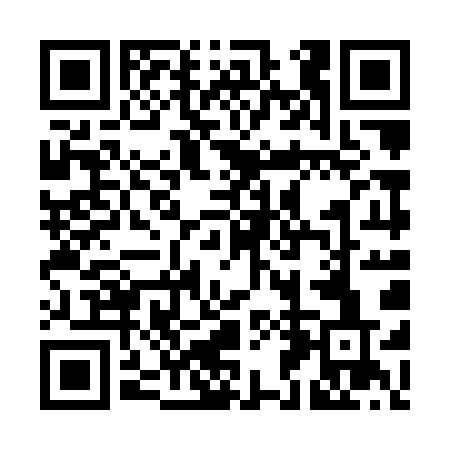 Ramadan times for Spanish Wells, BahamasMon 11 Mar 2024 - Wed 10 Apr 2024High Latitude Method: NonePrayer Calculation Method: Muslim World LeagueAsar Calculation Method: ShafiPrayer times provided by https://www.salahtimes.comDateDayFajrSuhurSunriseDhuhrAsrIftarMaghribIsha11Mon6:066:067:221:194:437:177:178:2812Tue6:056:057:211:194:437:177:178:2913Wed6:046:047:201:194:437:187:188:2914Thu6:036:037:191:184:437:187:188:3015Fri6:026:027:181:184:437:197:198:3016Sat6:016:017:171:184:437:197:198:3117Sun6:006:007:161:174:437:197:198:3118Mon5:595:597:151:174:437:207:208:3219Tue5:585:587:141:174:437:207:208:3220Wed5:575:577:131:174:437:217:218:3221Thu5:565:567:121:164:437:217:218:3322Fri5:545:547:111:164:437:227:228:3323Sat5:535:537:101:164:437:227:228:3424Sun5:525:527:091:154:437:237:238:3425Mon5:515:517:081:154:437:237:238:3526Tue5:505:507:071:154:427:237:238:3527Wed5:495:497:051:144:427:247:248:3628Thu5:485:487:041:144:427:247:248:3629Fri5:475:477:031:144:427:257:258:3730Sat5:465:467:021:144:427:257:258:3831Sun5:445:447:011:134:427:267:268:381Mon5:435:437:001:134:417:267:268:392Tue5:425:426:591:134:417:267:268:393Wed5:415:416:581:124:417:277:278:404Thu5:405:406:571:124:417:277:278:405Fri5:395:396:561:124:417:287:288:416Sat5:385:386:551:124:417:287:288:417Sun5:375:376:541:114:407:297:298:428Mon5:355:356:531:114:407:297:298:429Tue5:345:346:521:114:407:307:308:4310Wed5:335:336:511:104:407:307:308:44